Bài văn tả hoa phượng lớp 4Nhắc đến hoa phượng, ta không thể quên được một màu đỏ rực rỡ của nó - một màu đỏ nhờ sự tinh khiết của gió, nắng, nóng của thiên nhiên vào mùa hạ.Đài hoa ôm lấy bông như một người mẹ che chở cho con thân yêu của mình. Bên trong lớp đài hoa là cánh, cánh hoa phượng đỏ, mỏng manh nhưng chính nó đã tạo nên vẻ đẹp tươi xinh cho mỗi bông hoa phượng. Trong lòng hoa là nhuỵ đỏ, chứa mật và phấn, mật hoa cho những chú ông bé nhỏ, chăm chỉ tới hút. Vào khoảng giữa tháng năm, tiếng ve sầu kêu râm ran, liên miên trên những tán lá phượng vĩ, báo hiệu mùa hè tới, thôi thúc học trò chúng tôi phải chuyên tâm học hành đạt được những kết quả cao trong học tập.Những buổi trưa hè nắng nóng, những giờ ra chơi oi bức vì nô đùa, phượng như một cái ô che mát cho chúng tôi. Đứng dưới cây phượng, nhìn lên bầu trời dường như ta không thể nhìn thấy những gợn mây trong xanh mà chỉ thấy trong những tán lá phượng xum xuê một màu xanh và lốm đốm nhiều một màu đỏ của hoa phượng. Tia nắng vàng xuyên qua tán lá và để lại bóng hình của hoa phượng dưới mặt đất. Vào đầu tháng sáu, lũ học trò chúng tôi vui vẻ, sửa soạn về nhà, sung sướng đón chào một mùa hè thú vị. Nhưng không ít tiếng khóc sụt sùi phải xa mái trường, xa thầy cô, xa ban bè và xa những kỉ niệm dưới ngôi trường thân yêu, dưới gốc phượng bơ vơ giữa sân trường, bơ vơ giữa biển nắng vàng.Hoa phượng buồn khi phải xa học trò, thỉnh thoảng có những cơn gió nhẹ thổi qua, lại một cơn hoa rụng... Ba tháng hè trôi qua đằng đẵng, không một tiếng cười nói, không tiếng trống, phượng trống vắng. Phượng vẫn thả những cánh son đỏ xuống sân trường, phượng vẫn đếm từng giây từng phút khi xa học sinh. Ba tháng hè trôi qua, ngày khai giảng lại về. Phượng mong nhớ, chờ đợi để được gặp lại các bạn học sinh.Những học sinh cũ đến thăm trường, họ rỏ những giọt lệ bé nhỏ. Những giọt lệ ấy chứa đầy sự nhớ thương mái trường, thầy cô, nhớ bạn bè, nhớ những kỷ niệm thân thương dưới gốc phượng và nhớ phượng...Trong tâm hồn họ chứa đầy kỷ niệm, chứa một màu đỏ thân thương của hoa phượng. Hoa phượng đón chào các bạn cũ và vui vẻ chờ đợi gương mặt mới của trường. Đâu đâu cũng có tiếng cười nói vui vẻ, hoa phượng mừng rỡ, hoa phượng khóc nhưng là tiếng khóc chứa đầy niềm vui, nỗi buồn của phượng đã được chia sẻ phần nào.Giữa mùa thu, hoa phượng đã tàn, những chiếc lá vàng úa rụng đầy dưới sân trường. Học sinh buồn, không được nghe thấy, nhìn thấy và ngắm hoa phượng nhiều. Hoa phượng chỉ nở vào mùa hè thì biết cho ai ngắm? Hoa phượng như một người bạn vô hình, để lại những kỷ niệm thời áo trắng. Tôi yêu hoa phượng - loài hoa học trò thân thương.Bài văn tả cây phượng Tiếng Việt lớp 5Trời chớm hè trong xanh, một màu xanh mượt mà của cỏ cây, hoa lá. Làn gió nhè nhẹ thoảng qua, cây phượng ở góc sân trường rùng mình đánh thức những búp non tỉnh giấc. Phượng cùng lũ học trò chúng tôi đón mùa hè tươi đẹp đã về. Và có lẽ đây là loài cây tôi yêu thích nhất.Mới ngày nào, cây phượng có những cành trụi lá. Nhìn cây trông như không còn sức sống. Một dạo không để ý, hôm nay nhìn cây phượng tôi thật sự bàng hoàng. Tán lá xòe ra như cái ô khổng lồ che mát một góc sân trường. Cây phượng bắt đầu thắp lửa rồi! Lúc này tôi sực nhớ: Hè đã đến!Những ngày đầu hè, phượng lác đác những bông hoa như cánh bướm. Sau đó, nhiều đóa lung linh, lung linh từng chùm rồi rực rỡ khắp cành. Muôn vàn búp nõn là muôn vàn bông hoa rực đỏ. Nhìn những chùm hoa trên cành, tôi nhớ câu chuyện kể của bà: Ngày xưa, khi mặt đất còn lạnh lẽo, Ngọc Hoàng đã đưa các con mình xuống trần gian để sưởi ấm cho muôn loài. Nhưng các con ngài bị kẻ ác đe dọa, Ngọc Hoàng bèn chọn cây phượng để treo Mặt Trời, phượng là nơi các con Ngài trú ngụ.Ôi! Phượng có một quá khứ tuyệt vời. Quá khứ vinh quang, hào hùng và đáng yêu đến thế!... Tôi yêu những nụ hoa vừa hé. Yêu những bông hoa nở rộ và yêu những cánh hoa lác đác bay nghiêng. Tôi yêu cái gốc cây sần sùi, bạc phếch, nơi học trò chúng tôi thích đến tụm bảy, tụm năm. Có lúc chúng tôi khắc tên nhau lên chiếc áo nâu sần giản dị ấy, rồi những lúc ngước nhìn lên cây để đón hoa rơi.Và sự mong chờ đón đợi cũng đến. Hoa lác đác rụng xuống sân trường, hoa thản nhiên rơi xuống đất, không chút do dự vẩn vơ, có hoa tung tăng bay lượn với làn gió nhẹ. Có hoa còn lưu luyến khi phải xa cành. Có lẽ hoa cũng giống chúng tôi trong giờ phút chia tay, giờ phút xa trường, xa lớp vì đã kết thúc năm học. Những lúc ấy, ai cũng có sắc hoa nằm ở trong tâm hồn.Cứ như thế, hoa phượng thả những cánh hoa son xuống cỏ, đến từng giây phút xa các bạn học trò. Hoa phượng rơi, rơi… Hoa phượng rạt rào, lay động khi các bạn đã về. Hoa phượng yêu chúng tôi đến thế. Tôi cũng yêu hoa phượng biết nhường nào. Cây phượng đã hằn sâu trong kí ức tôi, làm cho tôi thêm gắn bó với trường, với lớp.Những ngày hè, cổng trường khép kín. Trường vắng lặng, không tiếng trống, không tiếng vui đùa. Cây phượng cô đơn giữa không gian yên ắng. Tôi vui với mùa hè nhưng không sao quên được mái trường yêu dấu, nơi đó có cây phượng trầm ngâm đứng đợi mỗi ngày...Tôi nhớ từng cành cây, kẽ lá, nhớ từng nụ hoa, từng cánh hoa lác đác dưới sân trường. Tôi nhớ những chiều xuân hửng ấm, chúng tôi tụm nhau dưới gốc cây để chuyện trò. Tôi muốn tìm lại nơi đây giữa những ngày hè xa vắng.Ôi, cây phượng thật đáng yêu, thật giản dị và cũng thật rực rỡ, phượng hãy đứng đấy để làm vui cho cảnh trường. Phượng đã tô điểm cho cảnh trường thêm đẹp. Đối với tôi, phượng là loài hoa đẹp nhất.Bài văn tả cây hoa phượngĐứng bên cổng trường em là cây phượng già. Một buổi trưa tháng năm, em ngồi dưới gốc phượng, ngắm nhìn những đóa hoa thắm tươi như báo hiệu một mùa hè nữa lại bắt đầu.Cây phượng đã già lắm rồi, nghe bác bảo vệ kể lại, ngày xây dựng ngôi trường này, thầy hiệu trưởng đã trồng cây phượng làm kỷ niệm. Hai mươi năm trôi qua, cây phượng đã hai mươi tuổi. Cây đứng giang rộng cánh tay che chở cho chúng em dưới bóng mát của mình. Dưới gốc phượng, một cái rễ lớn, ngoằn ngoèo uốn lượn trông như con rắn đang trườn. Lớp da phong sương bạc phếch của phượng trông như màu đất ải. Quanh gốc cây giờ đã được xây một cái vòng tròn có đường kính năm mét. Bờ gạch xây giữ đất gốc được láng xi măng cho chúng em ngồi chơi.Buổi trưa ngồi trên bờ gạch, chúng em thích thú ngắm cây phượng tỏa bóng mát cho sân chơi. Cái thân nó đẫy đà vòng tay của em, sần sùi, cằn cỗi. Phần dưới gốc tròn vo làm ta ngỡ nó sẽ cao vút lên nhưng không, chỉ khoảng hơn hai mét là nó phân ra làm hai, rồi từ hai phần thân ấy các cành đua nhau mọc ra xiên chéo lên, đâm xòe về các phía. Tán phượng xòe rộng ra như một cái ô che mát cả một góc sân, chim đậu làm tổ trên đó, suốt ngày đua nhau hót líu lo. Từ những cành nhánh, lá phượng xòe ra với một bộ xương lá đều đặn đối xứng nhau. Trên các xương lá đó các phiến lá lại xòe ra đối xứng.Giữa vùng trời mênh mông, giữa đám lá xanh um, những đóa phượng nổi bật lên, rực lửa kiêu sa dưới ánh nắng hạ; tươi mát dịu dàng vào những buổi chiều tắt nắng; xinh xắn dễ thương vào những buổi sáng trong mát. Bây giờ đang mùa hè, các cành nở bung chùm hoa như lửa đỏ chói chang. Mỗi cánh hoa như cánh bướm bay. Một chùm hoa trong gió như bướm kết chùm lại. Hè còn về là phượng còn nở, là còn một khung trời trong sáng dành cho tuổi thơ, là còn những trang lưu bút với những dòng chữ xinh xắn, với lời lẽ ngây thơ nhưng chứa chan biết bao cảm xúc.Bỗng nhiên không khí chợt xôn xao hẳn lên khi trên tán cây con ve sầu cất tiếng. Tiếng ve inh ỏi. Một con ve kêu, hai con ve kêu... cả một dàn nhạc ve sầu lên tiếng. Tán phượng say nồng những cành mềm rung rinh màu lá xanh hoa đỏ. Sau mùa thi cử, những cánh bướm làm bằng hoa phượng lại bay lượn trong các quyển lưu bút học trò. Bóng tán lá xanh sáng hôm nay bỗng hừng hực sắc đỏ nôn nao. Sắc đỏ nhập nhòa trong tâm trí em dòng mực đỏ lời phê, điểm số của thầy giáo, cô giáo, sắc đỏ của hoa phượng bên màu đỏ mái ngói ngôi trường như thì thầm nói: Mùa nghỉ hè nữa lại về.Tả hoa phượng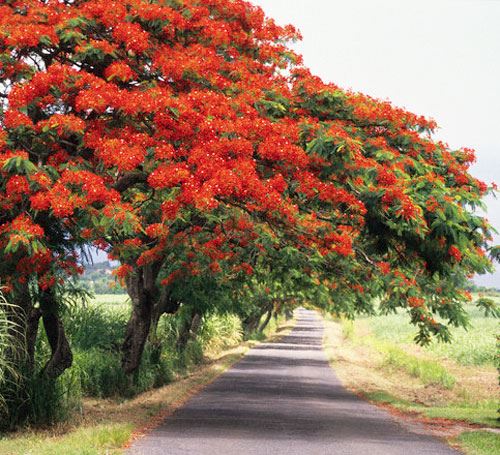 "Hoa học trò". Ai đó đã gọi hoa phượng một cách trìu mến và thân thương như vậy. Có lẽ vì phượng đã quá gần gũi và thân thuộc với lứa tuổi học trò, phượng đơm hoa là báo hiệu mùa hè sắp đến.Không biết cây phượng đã được trồng tự bao giờ. Em chỉ biết ngày đầu tiên bước vào lớp một đã thấy nó đứng sừng sững giữa sân trường. Nó như một người bạn lâu năm gắn bó với mái trường. Nhìn từ xa, cây phượng tựa chiếc ô xanh mát rượi, che rợp cả một khoảng sân. Thân cây to cỡ hai vòng tay của bạn học sinh. Vỏ cây sần sùi nhiều mấu, thời gian đã phủ lên nó một màu nâu bạc dầu dãi nắng mưa. Những chiếc rễ lớn ngoằn ngoèo nổi gồ ghề trên mặt đất. Từ thân cây toả ra nhiều cành như những cánh tay giang rộng đón làn gió mát.Lá phượng xanh um, mát rượi, mượt mà như lá me non. Những chiếc lá mọc song song hai bên cuống, trông như đuôi chim phượng. Hoa phượng có năm cánh, mềm như nhung. Nhuỵ hoa dài và cong. Nhờ vào tán lá rộng của cây phượng, chúng em có nơi chuyện trò, ôn bài, thư giãn sau những giờ học căng thẳng. Mùa huy hoàng của phượng, đó là lúc được thoả sức khoe màu đỏ của hoa phượng lên nền trời xanh bao la. Đó là mùa hè. Lúc này, hoa phượng sáng rực cả một góc trời nhờ vào sắc đỏ của hoa được kết thành những tán lớn. Mùa hoa phượng nở cũng là lúc những nhạc công "ve sầu" râm ran tiếng hát.Rồi mùa hè đi qua, trên mặt sân lả tả sắc màu đỏ của những cánh phượng rơi. Trên cành cây bắt đầu xuất hiện những trái phượng non dài và mỏng. Mùa hoa phượng rạo rực đã kết thúc. Cây phượng già lại trở về với dáng vẻ thân quen vốn có hàng ngày, vẫn tiếp tục hân hoan chào đón chúng em tung tăng cắp sách đến trường.Em yêu trường em bởi những nét đẹp thiên nhiên bình dị, yêu cây phượng gắn với hình ảnh mùa hè như người bạn nhỏ thân quen. Mãi mãi hình ảnh ấy cùng thầy, cô, bè bạn vẫn sống trong lòng em với ký ức đẹp đẽ nhất.Tả cây phượng, hoa phượngPhượng không phải là một đóa, không phải vài cành; phượng đây là cả một loạt, cả một vùng, cả một góc trời đỏ rực. Mỗi hoa chỉ là một phần tử của cả xã hội thắm tươi; người ta quên đóa hoa, chỉ nghĩ đến cây, đến hàng, đến những tán hoa lớn xòe ra, như muôn ngàn con bướm thắm đậu khít nhau.Nhưng hoa càng đỏ, lá lại càng xanh. Vừa buồn mà lại vừa vui mới thực là nỗi niềm hoa phượng. Hoa phượng là hoa học trò. Mùa xuân, phượng ra lá. Lá xanh um, mát rượi, ngon lành như lá me non. Lá ban đầu xếp lại, còn e ấp, dần dần xòe ra cho gió đưa đẩy. Lòng cậu học trò phơi phới làm sao!Cậu chăm lo học hành, rồi lâu cũng vô tâm quên mất màu lá phượng. Một hôm, bỗng đâu trên những cành cây báo một tin thắm: mùa hoa phượng bắt đầu. Đến giờ chơi, cậu học trò ngạc nhiên trông lên: hoa nở lúc nào mà bất ngờ vậy?Bình minh của hoa phượng là màu đỏ còn non, nếu có mưa, lại càng tươi dịu. Ngày xuân dần hết, số hoa tăng, màu cũng đậm dần. Rồi hòa nhịp với Mặt Trời chói lọi, màu phượng mạnh mẽ kêu vang: hè đến rồi! Khắp thành phố bỗng rực lên như đến Tết nhà nhà đều dán câu đối đỏ.